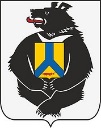 АДМИНИСТРАЦИЯСРЕДНЕУРГАЛЬСКОГО СЕЛЬСКОГО ПОСЕЛЕНИЯ Верхнебуреинского муниципального районаХабаровского краяПОСТАНОВЛЕНИЕ10.01.2024 № 1п.Средний Ургал В соответствии со статьей 160.1, пунктом 4 статьи 160.2 Бюджетного кодекса Российской Федерации, администрация Среднеургальского сельского поселения Верхнебуреинского муниципального района Хабаровского края ПОСТАНОВЛЯЕТ: 1.Утвердить реестр источников доходов Среднеургальского сельского поселения Верхнебуреинского муниципального района Хабаровского края на 2024 год и плановый период 2025 и 2026 годов (Приложение №1). 2. Настоящее постановление применяется к правоотношениям, возникающим при составлении и исполнении бюджета Среднеургальского сельского поселения, начиная с бюджета на 2024 год и на плановый период 2025 и 2026 годов. Глава сельского поселения			                                        Н.С. Левина                                    Приложение  № 1к постановлению администрации Среднеургальского сельского поселения от 10.01.2024 № РЕЕСТРисточников доходов Среднеургальского сельского поселения на 2024 год и плановый период 2025 и 2026 годов          тыс. рублей Об утверждении реестра источников доходов Среднеургальского сельского поселения Верхнебуреинского муниципального района Хабаровского края на 2024 год и плановый период 2025 и 2026 годов№ппКод бюджетной классификации Российской ФедерацииНаименование кода бюджетной классификации Российской ФедерацииНаименование главного администратора доходов бюджета сельского поселенияПоказатели прогноза доходов бюджета сельского поселенияПоказатели прогноза доходов бюджета сельского поселенияПоказатели прогноза доходов бюджета сельского поселения№ппКод бюджетной классификации Российской ФедерацииНаименование кода бюджетной классификации Российской ФедерацииНаименование главного администратора доходов бюджета сельского поселенияна 2024 год (очередной финансовый год)на 2025 год (первый год планового периода)на 2026 год (второй год планового периода)12345672налоговые и неналоговые доходы1 712,0001 731,0001 791,0003налоговые доходы1 697,0001 716,0001 776,0004182 1 01 02010 01 0000 110Налог на доходы физических лиц с доходов, источником которых является налоговый агент, за исключением доходов, в отношении которых исчисление и уплата налога осуществляются в соответствии со статьями 227, 227.1 и 228 Налогового кодекса Российской Федерации, а также доходов от долевого участия в организации, полученных физическим лицом - налоговым резидентом Российской Федерации в виде дивидендовУправление Федеральной налоговой службы по Хабаровскому краю60,00062,00064,0005182 1 03 02231 01 0000 110Доходы от уплаты акцизов на дизельное топливо, подлежащие распределению между бюджетами субъектов Российской Федерации и местными бюджетами с учетом установленных дифференцированных нормативов отчислений в местные бюджеты (по нормативам, установленным федеральным законом о федеральном бюджете в целях формирования дорожных фондов субъектов Российской Федерации) Управление Федеральной налоговой службы по Хабаровскому краю592,000598,000625,0006182 1 03 02241 01 0000 110Доходы от уплаты акцизов на моторные масла для дизельных и (или) карбюраторных (инжекторных) двигателей, подлежащие распределению между бюджетами субъектов Российской Федерации и местными бюджетами с учетом установленных дифференцированных нормативов отчислений в местные бюджеты (по нормативам, установленным федеральным законом о федеральном бюджете в целях формирования дорожных фондов субъектов Российской Федерации)Управление Федеральной налоговой службы по Хабаровскому краю3,0003,0003,0007182 1 03 02251 01 0000 110Доходы от уплаты акцизов на автомобильный бензин, подлежащие распределению между бюджетами субъектов Российской Федерации и местными бюджетами с учетом установленных дифференцированных нормативов отчислений в местные бюджеты (по нормативам, установленным федеральным законом о федеральном бюджете в целях формирования дорожных фондов субъектов Российской Федерации)субъектов Российской Федерации и местными бюджетами с учетом установленных дифференцированных нормативов отчислений в местные бюджетыУправление Федеральной налоговой службы по Хабаровскому краю615,000622,000651,0008182 1 03 02261 01 0000 110Доходы от уплаты акцизов на прямогонный бензин, подлежащие распределению между бюджетами субъектов Российской Федерации и местными бюджетами с учетом установленных дифференцированных нормативов отчислений в местные бюджеты (по нормативам, установленным федеральным законом о федеральном бюджете в целях формирования дорожных фондов субъектов Российской Федерации)Управление Федеральной налоговой службы по Хабаровскому краю-74,000-74,000-79,0009182 1 05 01011 01 0000 110Налог, взимаемый с налогоплательщиков, выбравших в качестве объекта налогообложения доходыУправление Федеральной налоговой службы по Хабаровскому краю240,000240,000240,00010182 1 06 01030 10 0000 110 Налог на имущество физических лиц, взимаемый по ставкам, применяемым к объектам налогообложения в границах сельских поселенийУправление Федеральной налоговой службы по Хабаровскому краю45,00045,00045,00011182 1 06 04012 02 0000 110Транспортный налог   с   физических   лицУправление Федеральной налоговой службы по Хабаровскому краю179,000181,000186,00012182 1 06 06033 10 0000 110Земельный налог с организаций, обладающих земельным участком, расположенным в границах сельских поселенийУправление Федеральной налоговой службы по Хабаровскому краю1,0002,0003,00013182 1 06 06043 10 0000 110Земельный налог с физических, обладающих земельным участком, расположенным в границах сельских поселенийУправление Федеральной налоговой службы по Хабаровскому краю33,00034,00035,00014809 1 08 04020 01 1000 110Государственная пошлина за совершение нотариальных действий должностными лицами органов местного самоуправления, уполномоченными в соответствии с законодательными актами Российской Федерации на совершение нотариальных действийАдминистрация Среднеургальского сельского поселения Верхнебуреинского муниципального района Хабаровского края3,0003,0003,00015неналоговые доходы15,00015,00015,00016809 1 11 05075 10 0000 120Доходы от сдачи в аренду имущества, составляющего казну сельских поселений (за исключением земельных участков)Администрация Среднеургальского сельского поселения Верхнебуреинского муниципального района Хабаровского края15,00015,00015,00017Безвозмездные поступления4 850,8404 853,3615 061,41718809 2 02 16001 10 0000 150Дотация бюджетам сельских поселений на выравнивание бюджетной обеспеченности из бюджетов муниципальных районовАдминистрация Среднеургальского сельского поселения Верхнебуреинского муниципального района Хабаровского края2 821,0702 881,9902 964,51019809 2 02 35118 10 0000 150Субвенции бюджетам сельских поселений на осуществление первичного воинского учета органами местного самоуправления поселений, муниципальных и городских округовАдминистрация Среднеургальского сельского поселения Верхнебуреинского муниципального района Хабаровского края104,710104,710104,71020809 2 02 35930 10 0000 150Субвенции бюджетам сельских поселений на государственную регистрацию актов гражданского состоянияАдминистрация Среднеургальского сельского поселения Верхнебуреинского муниципального района Хабаровского края0,7500,7500,75021809 2 02 49999 10 0000 150Прочие межбюджетные трансферты, передаваемые бюджетам сельских поселенийАдминистрация Среднеургальского сельского поселения Верхнебуреинского муниципального района Хабаровского края1 924,3101 865,9111 991,44722ИТОГО6 562,8406 584,3616 852,417